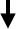 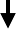 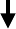 Evet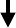 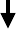 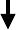 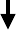 Evet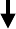 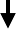 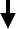 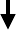 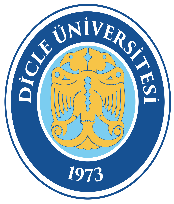 DİCLE ÜNİVERSİTESİProjelerin Ödeme Süreçleriİş Akış ŞemasıDoküman Kodu: SDB-İA-61DİCLE ÜNİVERSİTESİProjelerin Ödeme Süreçleriİş Akış ŞemasıYürürlük Tarihi: 05.10.2022DİCLE ÜNİVERSİTESİProjelerin Ödeme Süreçleriİş Akış ŞemasıRevizyon Tarihi/No: 00